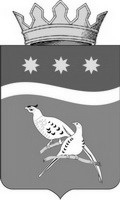 БЛАГОВЕЩЕНСКИЙ РАЙОННЫЙ СОВЕТ НАРОДНЫХ ДЕПУТАТОВАМУРСКОЙ ОБЛАСТИ (шестой созыв)РЕШЕНИЕПринято Благовещенским районным Советом народных депутатов  «26»   ноября 2021 г.На основании Бюджетного кодекса Российской Федерации, Благовещенский районный Совет народных депутатовр е ш и л:1.Внести изменения в Положение  о бюджетном процессе в Благовещенском районе, утвержденное решением Благовещенского районного Совета народных депутатов от 25.02.2013 № 63 (в редакции решений Благовещенского районного Совета народных депутатов от 13.02.2015 № 195, от 05.11.2015 №266, от 28.03.2016 № 302, от 28.11.2016  № 353, от 28.08.2017     № 429, от 26.02.2018 № 44, от 18.12.2020 № 251):1.1.  пункт 4 части 2 статьи 7 признать утратившим силу;1.2. в части 1 статьи 12;- пункт 1 дополнить подпунктами 11, 12 следующего содержания:«11) приложение к решению о районном бюджете, устанавливающее прогнозной общий объем доходов районного бюджета в разрезе групп, подгрупп и статей бюджетной классификации Российской Федерации на очередной финансовый год и плановый период;12) прогнозируемый общий объем налоговых и неналоговых доходов районного бюджета на очередной финансовый год и плановый период»;- дополнить пунктом 31 следующего содержания:«31) межбюджетные трансферты, получаемые из бюджетов сельских поселений Благовещенского района на передаваемые полномочия на очередной финансовый год и плановый период, установленные согласно приложениям к решению о районном бюджете;»- пункты 7,8 изложить в новой редакции:«7) приложения к решению о районном бюджете, устанавливающие распределение бюджетных ассигнований по разделам и подразделам, целевым статьям (муниципальным программам и непрограммным направлениям деятельности), группам видов расходов классификации расходов районного бюджета на очередной финансовый год и плановый период;8) приложения к решению о районном бюджете, устанавливающие ведомственную структуру расходов районного бюджета на очередной финансовый год и плановый период (по главным распорядителям средств районного бюджета, разделам, подразделам, целевым статьям (муниципальным программам и непрограммным направлениям деятельности) и подгруппам видов расходов классификации расходов районного бюджета);- в пункте 9 слова «сельских поселений» заменить словами «бюджетной системы Российской Федерации», после слова «периоде» дополнить словами «, в том числе объем межбюджетных трансфертов, предоставляемых местным бюджетам в очередном финансовом году и плановом периоде»;- пункт 10 читать в новой редакции:«10) общий объем дотации на очередной финансовый год и плановый период согласно приложениям к решению о районном бюджете;»;- дополнить пунктами 101, 102 следующего содержания:«101) объем дотации на выравнивание бюджетной обеспеченности поселений за счет собственных средств районного бюджета на очередной финансовый год и плановый период;102) объем дотаций на финансовое обеспечение государственных полномочий Амурской области по расчету и предоставлению дотаций на выравнивание бюджетной обеспеченности поселений бюджетам городских и сельских поселений на очередной финансовый год и плановый период»;- пункт 11 изложить в новой редакции:«11) объем прочих межбюджетных трансфертов на очередной финансовый год и плановый период и их распределение согласно приложений к решению о районном бюджете;- пункт 12 признать утратившим силу;- пункт 13 дополнить подпунктом 131 следующего содержания:«131) приложение к решению о районном бюджете, устанавливающее источники внутреннего финансирования дефицита районного бюджета на очередной финансовый1 год и плановый период»;- в пункте 15 слово «программа» заменить словом «программу», дополнить перед словом «программу» словами «приложение к решению о районном бюджете, устанавливающее»;- в пункте 14 исключить слово «предельный»;- в пункте 15 слово «отчетный» заменить словом «очередной»;- пункт 21 изложить в новой редакции:«21) приложение к решению о районном бюджете, устанавливающее нормативы распределения доходов между районным бюджетом, бюджетами сельских поселений Благовещенского района, не установленные Бюджетным кодексом Российской Федерации, федеральным законом о федеральном бюджете, законами Амурской области, принятыми в соответствии с положениями Бюджетного кодекса Российской Федерации на очередной финансовый год и плановый период»;- дополнить пунктом 23 следующего содержания:«23) приложение к решению о районном бюджете, утверждающее смету доходов и расходов муниципального дорожного фонда Благовещенского района на очередной финансовый год и плановый период»;1.3. часть 1 статьи 151 изложить в новой редакции:«Статья 151 Дополнительные основания для внесения изменений в сводную бюджетную роспись1. Дополнительными основаниями для внесения изменений в сводную бюджетную роспись без внесения изменений в решение о районном бюджете являются:1) перераспределение бюджетных ассигнований между видами источников финансирования дефицита районного бюджета в ходе исполнения районного бюджета в пределах общего объема бюджетных ассигнований по источникам финансирования дефицита районного бюджета;2) перераспределение бюджетных ассигнований, предусмотренных главному распорядителю бюджетных средств, между подразделами, целевыми статьями и подгруппами видов расходов (за исключением бюджетных ассигнований, на исполнение публичных нормативных обязательств, на предоставление межбюджетных трансфертов местным бюджетам) на реализацию мероприятий в рамках одной муниципальной программы или по непрограммным направлениям;3) перераспределение бюджетных ассигнований, получаемых в виде безвозмездных поступлений, дорожного фонда, межбюджетных трансфертов местным бюджетам, имеющими целевое назначение, предусмотренных главному распорядителю бюджетных средств между разделами, подгруппами видов расходов в рамках одной целевой статьи или муниципальной программы;4) перераспределение бюджетных ассигнований, предусмотренных главному распорядителю средств районного бюджета (за исключением бюджетных ассигнований дорожного фонда, на предоставление межбюджетных трансфертов местным бюджетам), в целях заключения с областными органами исполнительной власти соглашений о предоставлении субсидий из областного бюджета;5) перераспределение бюджетных ассигнований, предусмотренных главному распорядителю средств районного бюджета, между целевыми статьями и подгруппами видов расходов классификации расходов бюджета (за исключением бюджетных ассигнований дорожного фонда, на исполнение публичных нормативных обязательств и на предоставление межбюджетных трансфертов местным бюджетам), в целях исполнения обязательств, предусмотренных в соглашениях о предоставлении субсидий из областного бюджета, заключенных с областными органами исполнительной власти, в части достижения значений результатов использования целевых средств, а также в связи с возвратом средств из районного бюджета в областной бюджет;6) перераспределение бюджетных ассигнований, предусмотренных главному распорядителю средств районного бюджета, между подразделами, целевыми статьями и подгруппами видов расходов в рамках непрограммных расходов;7) перераспределение бюджетных ассигнований, предусмотренных главным распорядителям средств районного бюджета, между целевыми статьями (непрограммными направлениями деятельности) расходов классификации расходов районного бюджета в связи с образованием экономии;8) в случае использования (перераспределения) средств резервного фонда администрации Благовещенского района;9) в случае получения уведомления о предоставлении субсидий, субвенций, иных межбюджетных трансфертов, имеющих целевое назначение, а также нормативно правовые акты Амурской области о выделении средств бюджету Благовещенского района и получения безвозмездных поступлений от физических и юридических лиц сверх объемов, утвержденных решением о бюджете, а также в случае сокращения (возврата при отсутствии потребности) указанных межбюджетных трансфертов.10) перераспределение бюджетныхассигнований предусмотренных главному распорядителю средств районного бюджета на финансовое обеспечение реализации региональных проектов и муниципальных составляющих региональных проектов, обеспечивающих достижение целей и целевых показателей, в том числе с перераспределением соответствующих бюджетных ассигнований между текущим финансовым годом и плановым периодом, в пределах общего объема расходов районного бюджета на соответствующий финансовый год;11) перераспределение бюджетных ассигнований, предусмотренных главному распорядителю средств районного бюджета на обеспечение доли софинансирования районного бюджета в связи с уменьшением объема бюджетных ассигнований на финансовое обеспечение расходного обязательства, в целях софинансирования которого из областного бюджета в текущем финансовом году предоставляется субсидия, в связи с экономией, полученной по результатам заключения муниципальных контрактов на закупку товаров, работ, услуг для обеспечения муниципальных нужд, на увеличение бюджетных ассигнований иных расходных обязательств с обоснованием необходимости;12) увеличение бюджетных ассигнований бюджетным и автономным учреждениям района на предоставление субсидий на иные цели в объеме, не превышающем сумму остатка не использованных в отчетном финансовом году бюджетных ассигнований на предоставление субсидий на иные цели по принятым, но неисполненным обязательствам, подлежащим исполнению в текущем финансовом году.»1.4. первый абзац части 1 статьи 17 изложить в новой редакции:«проект решения района об исполнении районного бюджета за отчетный финансовый год в соответствии с положениями, предусмотренными статьей 2646 Бюджетного кодекса Российской Федерации, а также в соответствии со структурой, которая применялась при утверждении районного бюджета на отчетный финансовый год.».2. Настоящее решение вступает в силу со дня официального опубликования и в 2021 году применяется к правоотношениям, возникающим при рассмотрении, составлении и исполнении районного бюджета, начиная с бюджета на 2022 год и плановый период 2023 и 2024 годов».Председатель Благовещенскогорайонного Совета народных депутатов                                             В. В. ЕфимовГлава Благовещенского района                                                            Е.А. Седых«29» ноября 2021 г.№  320О внесении изменений в Положение о бюджетном процессе в Благовещенском районе, утвержденное решением Благовещенского районного Совета народных депутатов от 25.02.2013 № 63